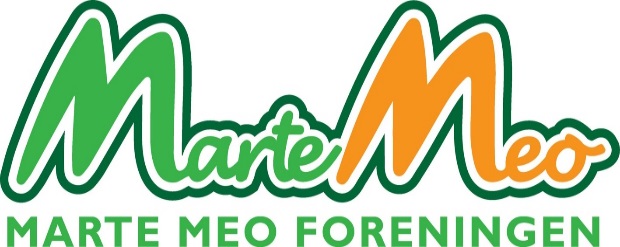 Referat fra styremøte 10.05.2017Sted: Solli DPS, BergenTilstede: Elisabeth Husveg Ramstad, Synnøve Bremer Skarpenes , Mari Ann VIken Larssen, Jan Erik Fosmark, Mette Prytz.Forfall: Ellen Marie Skjølsvold, Evelinn Throne-Holst.7/17. Gjennomgang av kommentarer til referat fra styremøte i januar 2017.05.Synnøve.Alle leser veiledningen om bruk av video til neste styremøteAlle i styret må gå inn på Dnb.no, Nettportalavtale og registrere seg der. Jan Erik.Legge ut informasjon om de Nordiske Marte Meo – styrene.Legge ut informasjon om de lisensierte supervisorene. Synnøve etablerer kontakt ber om at de sender denne informasjonen . En har allerede tatt kontakt og sagt at de ønsker å bidra ift. foreningen. Forslag om at de kan fungere som et fagråd i foreningen. Vi tenker de kan bl.a bidra ift. den norske versjonen av Marte Meo-grunnbok og ellers generelt i arbeidet med kvalitetssikring av metoden.Etikknotatene/Marte Meo. Alle sender sine til Ellen Marie. Sende skriv om Video-samtykke innen 1.7.17.8/17.Fagdag RBUP 26.10.2017. v/Mari AnnPlan for fagdagen. Elisabeth og Mari Ann har telefonsamtale med Rbup v/ Marit Bergum-Hansen.2 nye styrerepresentanter fra Tromsø og Anne Birgit deltar på styremøte 25.10 kl.16-18.Middag kl.19.9/17.Bok/Manual.v/ Synnøve/ElisabethSynnøve og Elisabeth har delt kapitlene seg i mellom. Det er mye arbeid og det trengs at flere bidrar. De opplever også at det er vanskelig å finne gode, norske faguttrykk.Videre fordeling:Jan Erik tar innledende sider fra 0-21.Mette tar kapittel 3, unntatt sjekklister som Elisabeth arbeider med.Reidun Hafstad  spørres vedr. s.42-43,Marte Meo i Norge.Mari Ann lager de grønne tekstboksene i kapittel 4, og utdanningsnivåene.Arbeidet som gjøres av de enkelte sendes til Synnøve med dato på, slik at en kan se siste endring av dokument.10/17. Medlemsliste/nettside v/Jan Erik.Kontingenten er gjort klar og Jan Erik sender disse ut i disse dager.Synnøve hjelper Jan Erik med å administrere nettsidene. Det som skal legges ut på nettsiden sendes til de, og de fordeler oppgavene seg i mellom. Alle i styret  legger ut profilen sin på hjemmesiden.Jan Erik sender de lisensierte sine mailadresser til Synnøve.Synnøve avslutter den lukkede medlemsgruppen på facebook , og vi beholder den gruppen som er åpen for alle. Ingen god grunn for å holde gruppen lukket, når vi ønsker å spre informasjon.11/17. Eventuelt v/ElisabethPresentasjon av ny brosjyre. Elisabeth vil sende den til styrets medlemmer som PDF-fil.Neste styremøte blir Onsdag 5.9 i Oslo. Vi møtes tirsdag 4.9 om kvelden.Sted ikke bestemt p.t.Loven ift. samtykke til å bruke film i opplæring/utdanning på vegne av person, er ikke landet helt selv om loven er klar. Men det arbeides videre med. 